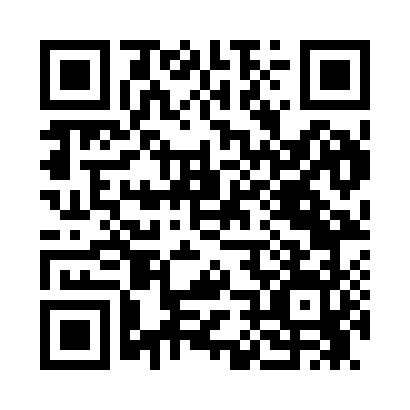 Prayer times for Lufboro, Montana, USAMon 1 Jul 2024 - Wed 31 Jul 2024High Latitude Method: Angle Based RulePrayer Calculation Method: Islamic Society of North AmericaAsar Calculation Method: ShafiPrayer times provided by https://www.salahtimes.comDateDayFajrSunriseDhuhrAsrMaghribIsha1Mon3:045:061:025:158:5811:002Tue3:045:071:025:158:5711:003Wed3:055:071:025:158:5711:004Thu3:055:081:025:158:5710:595Fri3:065:091:035:158:5610:596Sat3:065:101:035:158:5610:597Sun3:075:101:035:158:5510:598Mon3:075:111:035:158:5510:599Tue3:085:121:035:158:5410:5810Wed3:095:131:035:158:5310:5611Thu3:115:141:035:158:5310:5512Fri3:135:151:045:158:5210:5413Sat3:145:161:045:158:5110:5214Sun3:165:171:045:158:5110:5115Mon3:185:181:045:148:5010:4916Tue3:205:191:045:148:4910:4817Wed3:215:201:045:148:4810:4618Thu3:235:211:045:148:4710:4419Fri3:255:221:045:138:4610:4220Sat3:275:231:045:138:4510:4121Sun3:295:241:045:138:4410:3922Mon3:315:251:045:128:4310:3723Tue3:335:261:045:128:4210:3524Wed3:355:281:045:128:4110:3325Thu3:365:291:045:118:4010:3126Fri3:385:301:045:118:3810:2927Sat3:405:311:045:108:3710:2728Sun3:425:321:045:108:3610:2529Mon3:445:341:045:098:3410:2330Tue3:465:351:045:098:3310:2131Wed3:485:361:045:088:3210:19